LESSON  EIGHTEEN: Pass the cake!											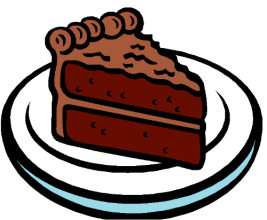 Hello songHello Colin routine (zdravíme se s Colinem). Colin’s favourite word today routine I.Find the cake! Děti mají za úkol najít čokoládový dort.“Pass the cake”: posíláme si obrázek čokoládového dortu:
Do you want the chocolate cake?Yes, please!No, thank you!Table time, str. 23: a) Listen and tick.                   b) Práce s tabulí: dle cvičení děti třídí hmyzíky na ty, kteří chtějí, a ty, kteří chtějí dort.      c) děti vybarvují dort, který se jim nejvíc líbí. First one to touch: dotýkáme se částí těla a první vykřikne: “Me!”Touch your ears!Touch your eyes!Touch your nose!Touch your mouth!Touch your fingers!Touch your toes!Počítáme části těla: eyes, ears, nose, mouth, fingers, toes, 1, 2, 3, 4, 5, 6.One, two, three, four, five, six song.Go and get: závod: děti mají za úkol přinést čísla 1-6.Počítáme až do 10: seven, eight, nine, ten.Go and get: závod: děti mají za úkol přinést čísla 7-10.Ten little Indians song.Flashcard: děti hádají, co je na kartičce: Ten monsters!Table time, str. 24: děti poslouchají a ukazují.Colin’s favourite word routine II:Colin’s favourite word today is … red!Goodbye song + treasure Doporučený domácí úkol: Str. 24 (vybarvit příšerky dle naznačených barev, počítat do 10 a určit barvy, poslech písničky, viz příloha).